中國人壽的職業安全衛生管理第二十條 等級：初級資料來源：2019年中國人壽企業社會責任報告書中國人壽定期辦理職場消防安全設備檢修與建築物公共安全檢查之申報，持續對職場設備落實安全衛生之自動檢查與環境監測，以確保作業環境之妥適性企業概述中國人壽成立於1963年，並於1981年更名為「中國人壽保險股份有限公司」。為提供保戶更周全、快速之服務，除總公司外，亦在全台遍佈營業據點與銷售人員，以提供更即時、便利與貼心的服務。中國人壽秉持長期經營理念，透過審慎的投資策略，堅持風險管理，是業界少數長期維持正利差的上市壽險公司。案例描述中國人壽在職場安全與環境監測方面，2019年定期辦理職場消防安全設備檢修與建築物公共安全檢查之申報，也持續對職場設備落實安全衛生之自動檢查與上下半年各一次之環境監測（包含二氧化碳濃度與職場照度），以確保作業環境之妥適性。另因應地震、火災、緊急救護等突發事件，除成立自衛消防編組，亦積極配合、參與大樓管理單位舉辦之聯合消防講習或緊急疏散演練，強化同仁面對突發災害之緊急應變能力；總公司敦北大樓另成立聯合防護團，可於平時防災救護，戰時有效支援軍事。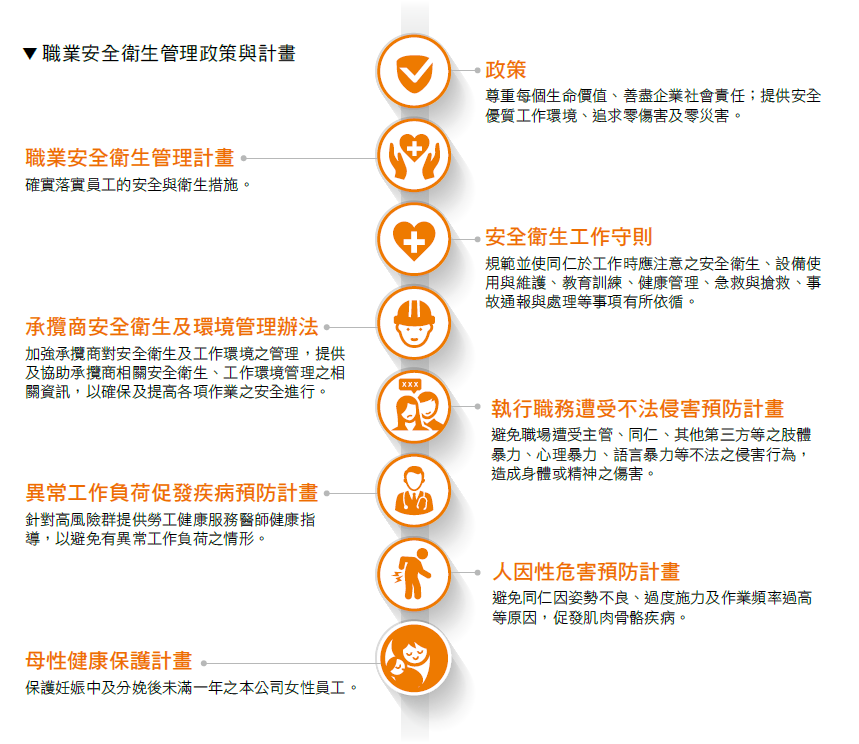 